Announcements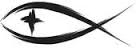 Meetings & EventsThursday, December 24th												Christmas Eve Service 7pmATTENDANCE SHEETS	Please remember to fill out the attendance sheet you will find in your bulletin and leave it on the pew when you leave today.  The elders will collect them after the service.CHRISTMAS FAMILIES	The Board of Evangelism would like to thank everyone for their help in providing for our three Christmas families.  We received $250 from Thrivent, $100 from Meijer and $120 in cash donations from members.  Loree Sprawka graciously donated 36 knitted hats for all the members of our families.  TODAY is the final day to get your gifts dropped off at church for the two Bear Lake School families.  Thank you for supporting these Christmas families and giving them a Merry Christmas!LIGHTHOUSE PREGNANCY CARE CENTER DIRECTOR	The Lighthouse Pregnancy Care Center is seeking an actively practicing Christian woman to be the Center’s new director.  The most important trait you need is a passion for pregnant women and their children.  If you’re interested, please visit their website, www.lighthousepcc.org.CONTACTING THELMA ZALUD	Thelma Zalud is recovering at an assisted living home in Mt. Pleasant.  If you would like to drop her a card or note, please send them to the following address:Thelma ZaludCrestwood Village Assisted Living2378 S. Lincoln Rd.Mt. Pleasant, MI  48858STEWARDSHIP CORNER1 Thessalonians 5:18 – “Give thanks in all circumstances; for this is the will of God in Christ Jesus for you.”  Christians express their thanks to God in many ways: in prayer, in giving to the Lord’s work, in acts of service to others, and in faithful living in their daily callings.  Everything we do to honor God in our lives is a means of returning thanks for the Lord’s many gifts to us.BUILDING ADDITION UPDATE	The final drawings for the new addition are in our hands.  The Trustees are in the process of seeking contractors to look over these plans and submit bids to do the work.  Once we receive these bids, we will schedule a Voters Meeting to decide how to proceed with the building addition.  If you would like to see the drawings for the addition, please stop by the office on Wednesday or Friday from 9am to noon.BIRTHDAYSEarl LeSarge’s Birthday			December 23rdHOLIDAY & ADVENT WORSHIP SCHEDULESun., Dec. 13th			Sunday Worship w/Communion					10:30amWed., Dec. 16th		Advent Service in Sanctuary						7pm								“A Child is Born – Solomon is Here”Sun., Dec. 20th			Sunday Worship											10:30amThur., Dec. 24th		Christmas Eve Service									7pm								“A Child is Born – Jesus is Here”Sun., Dec. 27th			Sunday Worship w/Communion					10:30amSERVING THIS MONTH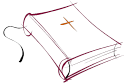 Greeters: Becky KlineAltar Guild: Bev LeSargeSERVING TODAY						SERVING NEXT WEEK 12/20/2020Pastor:  Rev. Jacob Sherry				Pastor:  Rev. Jacob SherryElder:  Steve Myers							Elder:  Ted BromleyAccomp:  Natalie Fisk						Accomp:  Natalie FiskAcolyte:  Aubry LeSarge					Acolyte:  Ashlyn BlackmoreReader:  Diane Hanson					Reader:  PastorATTENDANCE: 12/6/2020WORSHIP: 55				BIBLE STUDY: 4FIRST FRUITS TRACKER WEEK ENDING:  12/6/2020Offering Receipts:		$2,978.00		YTD Budget Receipts:	$131,273.50Weekly Budget Needs:	$2,692.30		YTD Budget Needs:		$131,922.70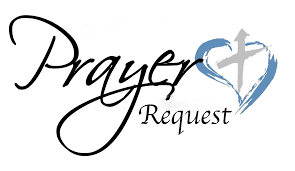 Special PrayersMorris Armbruster					Margaret Meachum				Steve SchimkeKaydence Devenport				Rita Merkey						Julia Schoedel (Foot)Dylan Gladding						Jim Poellet							Rev. Jeff Walsh (Cancer)Jill Hoseler (Cancer)					Shirley Poellet						Sandy Wing											Barbara Potter						Thelma ZaludPrayers for Our MilitaryAndrew Burch, Jr., grandson of John & Loree Sprawka.Mark Granzotto with U.S. Navy in Bahrain, grandson of Rita MerkeyArmy Major Riley Morgan Kennedy, stationed in Washington, DC, George & Margaret Punches’ grand-nieceSteve & Carol Sprawka, son & daughter-in-law of John & Loree SprawkaDerek Sprawka, grandson of John & Loree SprawkaCody Stefanick, nephew to Janette & Fred MayIan Nelson, nephew of Jack and Pebbla NelsonTyge Nelson & family, nephew of Jack and Pebbla NelsonLt. Tim Brandt at Uniformed Services University, Bethesda, MD, son of Bruce & Debbie BrandtIf you wish to add someone’s name, please call or e-mail the church office.When someone’s name is placed on prayer lists,his or her name will remain until instructed to remove it.  Thank you!